A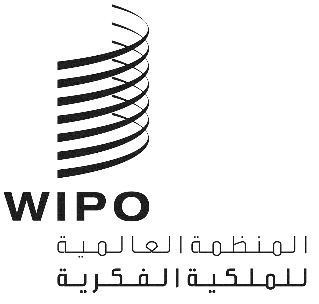 PCT/WG/13/1 PROV.الأصل: بالإنكليزيةالتاريخ: 17 فبراير 2020معاهدة التعاون بشأن البراءاتالفريق العاملالدورة الثالثة عشرةجنيف، من 26 إلى 29 مايو 2020مشروع جدول الأعمالمن إعداد الأمانةافتتاح الدورةانتخاب الرئيس ونائبي الرئيساعتماد جدول الأعمالتطوير نظام البراءات في المستقبلالتعديلات المقترحة على الإطار الإجرائي والقانوني لنظام البراءاتمسائل أخرىملخص الرئيساختتام الدورة[نهاية الوثيقة]